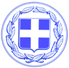 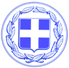                       Κως, 10 Φεβρουαρίου 2017ΔΕΛΤΙΟ ΤΥΠΟΥO Δήμαρχος Κω κ. Γιώργος Κυρίτσης, έκανε την ακόλουθη δήλωση μετά την αιφνιδιαστική απόφαση και διακήρυξη της κυβέρνησης για την κατασκευή προαναχωρησιακού κέντρου κράτησης στην Κω:‘’ Η κυβέρνηση προχώρησε σε μία ακόμα παράλογη, προκλητική και εχθρική κίνηση απέναντι στην Κω, τον τρίτο κορυφαίο τουριστικό προορισμό της χώρας.Εντελώς αιφνιδιαστικά προχωρά, με απόφαση που ήδη δημοσιεύθηκε, στην κατασκευή προαναχωρησιακού κέντρου κράτησης στην Κω.Πρόκειται για μία αισχρή και ιταμή πρόκληση απέναντι στους πολίτες της Κω.Δεν σεβάστηκαν τους κόπους και τις προσπάθειές μας να αποκαταστήσουμε την τουριστική φήμη και εικόνα του νησιού. Δεν σέβονται τους πολίτες της Κω, που ζουν από τον τουρισμό.Αναρωτιέμαι τι νόημα έχει να διεξάγει κανείς διάλογο με μια κυβέρνηση και με πολιτικούς που αποδεδειγμένα δεν σέβονται την Κω και προχωρούν σε ακραίες και μονομερείς ενέργειες.Τα Προαναχωρησιακά Κέντρα Κράτησης αποτελούν φυλακές. Θα απαιτήσουν ένα μεγάλο αριθμό αστυνομικών και θα αποτελούν εστίες έντασης και ανεξέλεγκτων καταστάσεων, τη στιγμή που ουσιαστικά δεν γίνονται επαναπροωθήσεις.Θέλουν να μετατρέψουν την Κω σε χώρο παραμονής, εγκλωβισμού και κράτησης παράνομων μεταναστών. Είναι χώροι κράτησης που θα έπρεπε να είχαν δημιουργηθεί στην ηπειρωτική χώρα και σε περιοχές εκτός του αστικού ιστού και όχι σε ένα νησί που αποτελεί τον τρίτο κορυφαίο τουριστικό προορισμό.Καλώ τους πολίτες της Κω να επιδείξουν ψυχραιμία και αυτοσυγκράτηση. Την απάντησή τους σε όλους αυτούς που καταστρέφουν το νησί μας, να την δώσουν δημοκρατικά και με υπερηφάνεια.Οφείλουμε να προστατεύσουμε τον τουρισμό μας, αφού η ίδια η Πολιτεία αδιαφορεί και τον μετατρέπει σε παράπλευρη απώλεια.Ο Δήμος Κω και η συντριπτική πλειοψηφία των πολιτών δεν αποδέχθηκαν ποτέ τη λειτουργία του hot spot. Με τον ίδιο τρόπο δεν θα αποδεχθούμε και δεν θα νομιμοποιήσουμε τη δημιουργία του Προαναχωρησιακού Κέντρου Κράτησης.Η Κως θα υπερασπιστεί την τουριστική της ταυτότητα.’’Γραφείο Τύπου Δήμου Κω